Информационная справкаУФПС ХМАО-Югры – филиал ФГУП «Почта России» - ведущий почтовый оператор Югры. Включает в себя 201 отделение почтовой связи, 103 из которых расположены в сельской местности, в том числе в удалённых и труднодоступных населённых пунктах округа. ПРЕСС-РЕЛИЗ25 июля 2019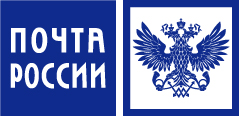 Более 372 тысяч югорчан пользуются простой электронной подписью При помощи сервиса можно получать регистрируемые почтовые отправления без извещений и документов. Процесс выдачи отправлений занимает не более 30 секунд. Сервис оценили более 372 тысяч жителей Югры, получив свыше 4 млн регистрируемых почтовых отправлений. В России этот сервис уже используют более 20 млн человек. На сегодняшний день более 75% всех регистрируемых отправлений Почта России выдает с использованием простой электронной подписи. В 2019 году Почта России продолжит развивать функциональность и доступность сервисов в онлайн каналах. Цифровизация традиционных почтовых продуктов и услуг позволит сократить время обслуживания, а также сделать посещение отделений почтовой связи максимально комфортным.Напомним, что подключить сервис можно на официальном сайте Почты России, в мобильном приложении или отделении почтовой связи. С помощью простой электронной подписи выдача отправлений происходит по упрощённой процедуре без документов: по коду из смс или push-уведомления.Более 372 тысяч югорчан пользуются простой электронной подписью При помощи сервиса можно получать регистрируемые почтовые отправления без извещений и документов. Процесс выдачи отправлений занимает не более 30 секунд. Сервис оценили более 372 тысяч жителей Югры, получив свыше 4 млн регистрируемых почтовых отправлений. В России этот сервис уже используют более 20 млн человек. На сегодняшний день более 75% всех регистрируемых отправлений Почта России выдает с использованием простой электронной подписи. В 2019 году Почта России продолжит развивать функциональность и доступность сервисов в онлайн каналах. Цифровизация традиционных почтовых продуктов и услуг позволит сократить время обслуживания, а также сделать посещение отделений почтовой связи максимально комфортным.Напомним, что подключить сервис можно на официальном сайте Почты России, в мобильном приложении или отделении почтовой связи. С помощью простой электронной подписи выдача отправлений происходит по упрощённой процедуре без документов: по коду из смс или push-уведомления.Более 372 тысяч югорчан пользуются простой электронной подписью При помощи сервиса можно получать регистрируемые почтовые отправления без извещений и документов. Процесс выдачи отправлений занимает не более 30 секунд. Сервис оценили более 372 тысяч жителей Югры, получив свыше 4 млн регистрируемых почтовых отправлений. В России этот сервис уже используют более 20 млн человек. На сегодняшний день более 75% всех регистрируемых отправлений Почта России выдает с использованием простой электронной подписи. В 2019 году Почта России продолжит развивать функциональность и доступность сервисов в онлайн каналах. Цифровизация традиционных почтовых продуктов и услуг позволит сократить время обслуживания, а также сделать посещение отделений почтовой связи максимально комфортным.Напомним, что подключить сервис можно на официальном сайте Почты России, в мобильном приложении или отделении почтовой связи. С помощью простой электронной подписи выдача отправлений происходит по упрощённой процедуре без документов: по коду из смс или push-уведомления.